Fonctionnalisme 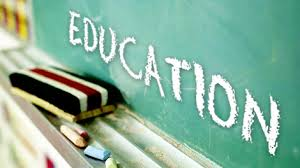 analyse les modes de comportement à grande échelle de la société; la société constitue un système intégré dans lequel chaque composante joue un rôle essentiel par rapport à l'ensemble, les relations entre les éléments de la société (ex : rôle de la famille dans la société).
Théorie du conflit 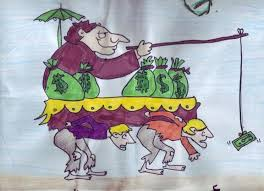 analyse les modes de comportement à grande échelle de la société; les luttes et les conflits entre les classes sociales (riche vs pauvre, race vs race, religion vs religion, etc)la société ou l'organisation fonctionne de manière que chaque participant et ses groupes d'individus luttent pour maximiser leurs avantages. 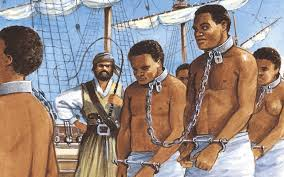 ceci contribue aux changements sociaux comme les évolutions politiques, les guerres ou les révolutions.

Interactionnisme symboliqueanalyse les modes de comportement à petite échelle des interactions sociales; les symboles au fondement de l'activité socialeles humains agissent à l’égard des choses en fonction du sens qu'ils attribuent à ces choses.ce sens est dérivé ou provient de l’interaction sociale que chacun a avec autrui.ces sens sont manipulés dans, et modifiés via, un processus interprétatif utilisé par la personne pour interagir avec les choses rencontrées. 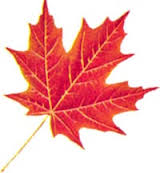 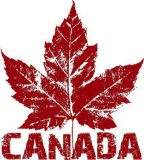 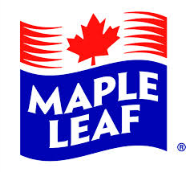 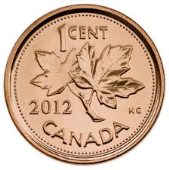 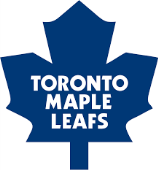 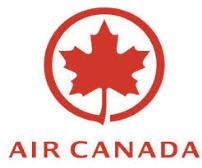 Perspective féministe met l'accent sur la valorisation du vécu et du savoir des femmes, de leur intuition et de leur subjectivité. 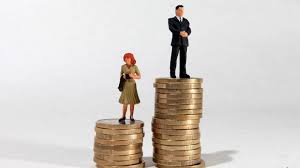 la démarche féministe a permis l'exploration de sujets et de problèmes sociaux peu abordés, ce qui a permis la réalisation d'un nombre important de recherches sur les problèmes sociaux vécus par les femmes tels que : 	le travail, le salaire, la maternité, la violence conjugale démontre l’inégalité des sexes et essaye d’avoir l’égalité